INDICAÇÃO Nº 4974/2017Indica ao Poder Executivo Municipal que efetue a limpeza necessária em torno do Centro Esportivo do Bairro Trinta e Um de Março.Excelentíssimo Senhor Prefeito Municipal, Nos termos do Art. 108 do Regimento Interno desta Casa de Leis, dirijo-me a Vossa Excelência para sugerir que, por intermédio do Setor competente, seja executado serviços de limpeza e manutenção em torno do Centro Esportivo Municipal, localizado na Rua Marechal Bittencourt, s/n, bairro Trinta e um Março.Justificativa:Em torno de todo Centro Esportivo Municipal há entulhos, sujeira, lixo e restos de construção. Moradores próximos estão incomodados com a situação degradante próximo ao Centro Esportivo.Plenário “Dr. Tancredo Neves”, em 02 de junho de 2.017.Gustavo Bagnoli-vereador-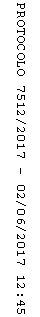 